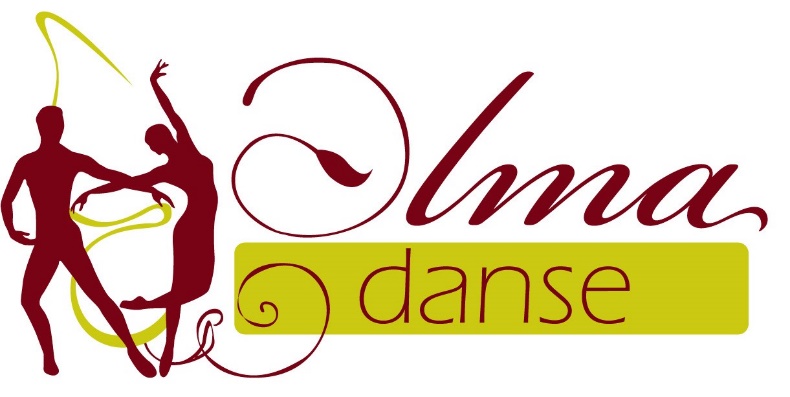 Inscription au stage Alma Danse du 29 Octobre 2017.Nom : _ _ _ _ _ _ _ _ _ _ _ _ _ _ _ _ 	Prénom : _ _ _ _ _ _ _ _ _ _ _ _ _ _ _ _ _ _ _ _ _ _Email : _ _ _ _ _ _ _ _ _ _ _ _ _ _ _ _ _ _ _ _ _ _ _ _ _ _ _ _ _ _ _ _ _ _ _ _ _ _ _ _ _ _ _ _ Téléphone : _ _ _ _ _ _ _ _ _ _ _ _ _ _ _ _ _ _ _ _ _ _ _ _ _ _ _ _ _ _ _ _ _ _ _ _ _ _ _ _ _Adhérent Alma Danse 		non-adhérent 	Contenu : stage le dimanche 29 Octobre de 15h à 18h en vue de rattraper les premiers cours effectués depuis la rentrée de Septembre en Salsa (cubaine ou Porto). Acquisition des bases Salsa.Tarifs.Adhérents : 20€Non-adhérents : 25€Gratuit si inscription avec prise de l’abonnement annuelle.Je paie un montant de _ _ _ _ _ _ _ _ _ _ euros en : chèque 		espèces 	à l’ordre de « Alma Danse ».Adresse Alma Danse : 51 B rue des Ponts-de-Cé, 49000 ANGERS.